// Full House & Genesis / September 11 - November 6, 2022 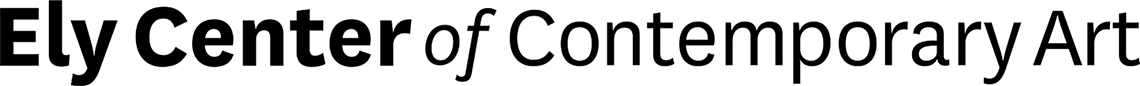 //September 11 - November 6, 2022Gallery 1 Eben Kling, Structure 6, 2022, POREben Kling, Imaginary Sculpture 5, 2019, POREben Kling, Imaginary Sculpture, 2019, POREben Kling, Imaginary Sculpture 1, 2019, POREben Kling, Imaginary Sculpture 6, 2019, POREben Kling, Imaginary Sculpture 2, 2019, POREben Kling, Imaginary Sculpture 4, 2019, POR Eben Kling, Structure 1, 2022, POREben Kling, Structure 5, 2022, POREben Kling, Structure 3, 2022, POREben Kling, Structure 2, 2022, PORAude Jomini & Eben Kling, Bauhaus Kindergarten, 2022, POREben Kling, Structure 4, 2022, PORGallery 2Aude Jomini, Eben Kling, Phil Lique, Nick Grunerud,  Pilemaker v1.00, 2022, NFS Downstairs HallwayConnectic*nt Community Zine Library Gallery 3Jonathan Weinberg, Seven Days, 2022, $500 for full letterpress setJonathan Weinberg, The Deluge, 2022, $500 for full letterpress setJonathan Weinberg, Pillar of Salt, 2022, $500 for full letterpress setJonathan Weinberg, Jacob Wrestling with the Angel, 2022, $500 for full letterpress setJonathan Weinberg, Joseph’s Dream, 2022, $500 for full letterpress setJohnathan Weinberg, The Well, 2022, $500 for full letterpress setJonathan Weinberg, GENESIS, 2022, PORJonathan Weinberg, Noah’s Art, 2022, PORJonathan Weinberg, The Fall, 2022, PORJonathan Weinberg, Jacob’s Ladder, 2022, PORJonathan Weinberg, Jacon and Joseph, 2022, PORGallery 4Shania Mason, I am Home, 2022, POR Stephanie Hughes, Inner, 2022, $400Stephanie Hughes, Of Mine, 2022, $3000Symone Wong, Stripped, 2017, POR Melissa Sutherland Moss, Treya, 2019, $650Melissa Sutherland Moss, Levene, 2019, $650Darlene Deloris, Harloe’s Embrace, 2022, $3400The Queen’s Artillery, Ascension to the Throne – Wassup?, 2022, $2500The Queen’s Artillery, Coronation Day - Sequel to the Queen, 2021, $2500Kinna LeBlanc, Wild Flower, 2022, $1040Melissa Sutherland Moss, I am a Lighthouse, 2021, $2500Symone Wong, Wildflower in my Garden, 2015, NFSKinna LeBlanc, Pretty Lonely, 2020, NFSLoungeSomethingProjects: The Exchange Clue RoomGallery 5Nicki Cherry, Trepans, 2021, $350 eachRobert Zurer, Preparing for War, 2022, $2000Taya Naumovich, A Stirring Silence, 2022, $450Manju Shandler, Red Tree, 2022, $600Sibley Barlow, Updated Rainbow Flag, Remade, 2018, $350Anna Victoria Regner, I had that dream again, 2022, $450Dana O’Malley, New Currents, 2022, $200Matthew Shivley, Untitled, 2022, $1200Jenn Cacciola, Flotilla with Time, 2022, $950Gallery 5 Emily Teall,  ‘You Wanted Me to Tame You’ - The Little Prince, 2022, PORKayo Shido, Azul 2, 2021, $2400Susan Luss, Pink Bundle #1, 2019,  $3000Susan Luss, Purple/Orange Bundle #2, 2020, $2000Susan Luss, Blue/Purple Bundle #3, 2020, $1800Susan Luss, Red Bundle #4, 2022, $1500Susan Luss, Green/Red Bundle #5, 2022, $1500Susan Luss, Yellow/Brown Bundle #6, 2020, $1500Susan Luss, Purple/Yellow Bundle #7, 2020, $1800Susan Luss, Blue Bundle #8, 2021, $1000Manju Shandler, Leo, 2022, $1500Patricia Miranda, Witness: Elegy of Forgetting, Destroyed, 2014, $450Manju Shandler, Taurus, 2022, $1500Sarah Valeri, Things You Step On, 2021, $800Allison Panzironi, The Ace, 2022, $350Jorge Otero-Pailos, Distributed Monuments 74, 2020, PORNicki Cherry, Trepans, 2021, $350 eachAllison Panzironi, Her Backyard, 2022, $400Lilian Shtereva, Untitled, 2022, $950Adina Andrus, Rapas, 2021, $450Bradlee Hertrick, Pillars, 2022, NFSLane Sell, She Whose Mouth Has No Bar, Echo, 2019, $2000Ruth Jeyaveeran, Tributaries, 2019, NFSNatalie Jauregui-Ortiz, a room in Portland, 2021, $450Natalie Jauregui-Ortiz, a fridge in Bushwick, 2022, $450Kristian Battell, Abeyant Peaks II, 2018, $300Kristian Battell, Abeyant Peaks, 2018, $150Amy Amalia, Black Lotus, 2022, $4500Nicki Cherry, Soft-Shelled Ego, 2021, $8000Upstairs HallwayRuby Gonzalez Hernandez, A Myth In My Hand, A Stake In Your Hand, $3500Lily Morgan, Dance Til You Drop, 2022, $540Iyaba Ibo Mandingo, Monday Morning Commute, POREmily Teall, Monarch, PORFrancisco Mandujano, Tiacatli, Day Bringer, 2021, $499Patricia Kurowski, Never Alone, 2022 $100Gallery 6Katy Sullivan, Whenever I See Your Smiling Face, $725Kelly Rossetti, Gemini 1, 2022, $1000Duvian Montoya, Stella Dreaming, $2200Sarah King, Mother Hide, Quarantine Daze II, 2021, PORLorena Sferlazza, Burrowed, $3000Remy Sosa, Carino, 2022, $3000Susan Hardesty, Pink, 2022, NFSKhalif Jerry, K’s Bend, 2014, $2300Emily Teall, World Turtle (Kashyapa & Kali), NFSJerri Graham, I See You, 2019, $375Greg Aime, I Tell You The Truth, No One Can Enter The Kingdom Of God Unless Born Of Water And The Spirit - John 3.5, $30005ivefingaz, Old Man, $1500Tiara Trent, Careless, 2021, $800Tara Blackwell, Nowhere to Run, $1500Lizzy Rockwell, White Tail in the Woods, NFSJahmane, Graffik Decoy Blocks (4), $100 small, $200 largeJoseph Fucigna, Untitled Black 7/22, $800Gallery 7Kwadwo Adae, Violet Soliloquy Of Phalaenopsis Amabilis, $2000Faustin Adeniran, Repetition Propaganda, 2016, $12000Ruby Gonzalez Hernandez, Self-Portrait (Untitled), 2022, $500Susan McCaslin, House #3, $1500Kim Weston, Whisk Me Away, $3000Qiana Mestrich, OOAK Vintage Black Francie Doll II, 2017, $1600 Noé Jimenez, Small Box 1-3, PORNoé Jimenez, I.T., PORNoé Jimenez, Untitled, PORNoé Jimenez, Untitled 1-3, POROi Fortin, M.Hulot’s Holiday 2, $250  Daniel Ramos, Kids In Junkyard, $4000